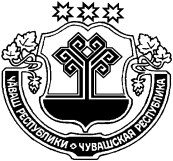 В соответствии с Земельным кодексом РФ, Федеральным законом от 06.10.2003 № 131-ФЗ «Об общих принципах организации местного самоуправления в Российской Федерации», руководствуясь Уставом Убеевского сельского поселения, администрация Убеевского сельского поселения п о с т о н о в л я т: 1.	Утвердить муниципальную программу по использованию и охране земель на территории Убеевского сельского поселения на 2020-2035годы, согласно приложению к настоящему постановлению. 2.	Настоящее постановление подлежит официальному опубликованию (обнародованию) в периодическом печатном издании «Вестник Убеевского сельского поселения» и размещению в сети Интернет на официальном сайте  Глава Убеевского сельского поселения                                                                            Н.И. ДимитриеваПаспортмуниципальной программы по использованию и охране земель на территории Убеевского сельского поселения на 2020-2035 годы Раздел I. Содержание проблемы, обоснование необходимости ее решенияЗемля - важнейшая часть общей биосферы, использование ее связано со всеми другими природными объектами: водами, лесами, животным и растительным миром, полезными ископаемыми и иными ценностями недр земли. Без использования и охраны земли практически невозможно использование других природных ресурсов. При этом бесхозяйственность по отношению к земле немедленно наносит или в недалеком будущем будет наносить вред окружающей природной среде, приводить не только к разрушению поверхностного слоя земли - почвы, ее химическому и радиоактивному загрязнению, но и сопровождаться экологическим ухудшением всего природного комплекса.Использование значительных объемов земельного фонда в различных целях накладывает определенные обязательства по сохранению природной целостности всех звеньев экосистемы окружающей среды. В природе все взаимосвязано. Поэтому нарушение правильного функционирования одного из звеньев, будь то лес, животный мир, земля, ведет к дисбалансу и нарушению целостности экосистемы. Территории природного комплекса - лесные массивы, водные ландшафты, овражные комплексы, озелененные пространства природоохранные зоны и другие выполняют важнейшую роль в решении задачи  обеспечения условий устойчивого развития муниципального образования.Муниципальная программа Убеевского сельского поселения по использованию и охране земель направлена на создание благоприятных условий использования и охраны земель на территории поселения.Нерациональное использование земли, потребительское и бесхозяйственное отношение к ней приводят к нарушению выполняемых ею функций, снижению природных свойств.Использование и охрана земель только тогда может быть эффективной, когда обеспечивается рациональное землепользование.Проблемы устойчивого социально-экономического развития Убеевского сельского поселения и экологически безопасной жизнедеятельности его жителей на современном этапе тесно связаны с решением вопросов охраны и использования земель. На уровне сельского поселения можно решать местные проблемы охраны и использования земель самостоятельно, причем полным, комплексным и разумным образом в интересах не только ныне живущих людей, но и будущих поколений.Раздел II. Цели и задачи, целевые индикаторы и показатели программы, сроки и этапы её реализации.Целью Программы является:-обеспечение рационального использования земель;-обеспечение охраны и восстановление плодородия земель;- предотвращение загрязнения, захламления, нарушения земель, других негативных (вредных) воздействий хозяйственной деятельности;- обеспечение улучшения земель, подвергшихся деградации загрязнению, захламлению, нарушению земель, другим негативным (вредным) воздействиям хозяйственной деятельности. Задачами Программы являются: проведение работ с целью повышения биологического потенциала земель поселения, улучшения условий для устойчивого земледелия, повышения плодородия почв, улучшения гидротермического режима, сокращения поверхностного стока, увеличения поглощения углекислого и других газов, оптимизации процессов почвообразования, увеличения водности рек и водоемов, создания условий для сохранения биологического разнообразия.  Для достижения поставленных целей предполагается решение следующих задач:  - оптимизация деятельности в сфере обращения с отходами производства и потребления;  - повышение эффективности использования и охраны земель, обеспечение организации рационального использования и охраны земель;  - сохранение и восстановление зеленых насаждений.Перечень целевых индикаторов и показателей Программы:Сроки и этапы реализации ПрограммыПрограмма реализуется в один этап 2020-2035 годы.Раздел III. Перечень мероприятий Программы Настоящая Программа включает мероприятия (приложение №1 к Программе) по приоритетным направлениям в сфере по использованию и охране земель в Убеевском сельском поселенииРаздел IV. Ресурсное обеспечение ПрограммыФинансирование мероприятий Программы осуществляется за счет средств местного бюджета.Общий объем финансирования Программы в 2020-2035 годах за счет средств бюджета Убеевского сельского поселения составляет  30,0  тыс. руб.Прогнозируемые объемы финансирования мероприятий Программы уточняются ежегодно при формировании бюджета Убеевского сельского поселения на очередной финансовый год.Ресурсное обеспечение реализации Программы представлено в приложении № 1 к настоящей Программе.Раздел V. Оценка эффективности реализации ПрограммыРеализация мероприятий Программы позволит:  - повысить качество муниципальных правовых актов,  - повысить благоустройство населенных пунктов;  - защитить и улучшить условия окружающей среды для обеспечения здоровья и благоприятных условий жизнедеятельности населения;  - эффективно использовать земли. Перечень мероприятий по муниципальной программе и ресурсное обеспечение реализации муниципальной программы по использованию и охране земельна территории Убеевского сельского поселения на 2020-2035 годЧĂВАШ  РЕСПУБЛИКИКРАСНОАРМЕЙСКИ РАЙОНĚ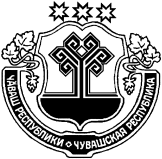 ЧУВАШСКАЯ  РЕСПУБЛИКА КРАСНОАРМЕЙСКИЙ РАЙОН  УПИ ЯЛ ПОСЕЛЕНИЙĚНАДМИНИСТРАЦИЙĚ          ЙЫШĂНУ2020.07.27      62  №Упи салиАДМИНИСТРАЦИЯУБЕЕВСКОГОСЕЛЬСКОГО ПОСЕЛЕНИЯ             ПОСТАНОВЛЕНИЕ27.07. 2020    №  62с. УбеевоОб утверждении муниципальной программы по использованию и охране земель на территории Убеевского сельского поселения на 2020-2035 годыПриложение к постановлению администрации Убеевского сельского поселения № 62 от 27.07.2020 г. «Об утверждении муниципальной программы по использованию и охране земель на территории Убеевского сельского поселения на 2020-2035 годы»Наименование программыМуниципальная программа по использованию и охране земель на территории Убеевского сельского поселения на 2020-2035 годы (далее – Программа)Основание для разработки ПрограммыЗемельный кодекс РФ, Федеральный закон «Об общих принципах организации местного самоуправления в РФ» от 6 октября 2003 года № 131-ФЗЗаказчик ПрограммыАдминистрация Убеевского сельского поселенияРазработчик ПрограммыАдминистрация Убеевского сельского поселенияЦели ПрограммыПовышение эффективности использования и охраны земель на территории Убеевского сельского поселения в том числе:- обеспечение рационального использования земель;- обеспечение охраны и восстановление плодородия земель;- предотвращение загрязнения, захламления, нарушения земель, других негативных (вредных) воздействий хозяйственной деятельности;- обеспечение улучшения земель, подвергшихся деградации загрязнению, захламлению, нарушению земель, другим негативным (вредным) воздействиям хозяйственной деятельностиЗадачи ПрограммыПроведение работ с целью повышения биологического потенциала земель поселения, улучшения условий для устойчивого земледелия, повышения плодородия почв, улучшения гидротермического режима, сокращения поверхностного стока, увеличения поглощения углекислого и других газов, оптимизации процессов почвообразования, увеличения водности рек и водоемов, создания условий для сохранения биологического разнообразия.Целевые индикаторы и показатели Программы- количество принятых муниципальных нормативных правовых актов, направленных на использование и охраны земель;- количество проведенных мероприятий по вопросам использования и охраны земель;- эффективное использование земель;- площадь убранной территории к общей площади населенного пункта;- количество размещенных на официальном сайте администрации информационных материалов по благоустройству территории.Сроки и этапы реализации Программы2020-2035 годыПрогнозируемые объемы источники финансирования Программыпрогнозируемые объемы финансирования мероприятий Муниципальной программы составляет:в 2020 году - 2,0 тыс. руб.;в 2021 году - 2,0 тыс. руб.;в 2022 году - 2,0 тыс. руб.;в 2023-2035 годах – 24,0 тыс. руб.Объемы финансирования Муниципальной программы подлежат ежегодному уточнению исходя из возможностей бюджета Убеевского сельского поселения Красноармейского района Чувашской РеспубликиОжидаемые результаты реализации Программы и показатели её социально-экономической эффективностиреализация Муниципальной программы позволит:- благоустройство населенного пункта;- эффективное использование земель;- восстановление нарушенных земель и повышение экологической безопасности населения и качества его жизни.№ п/пНаименование целевого индикатора и показателяЕдиница измерения2020 г2021г2022г2023-20351.количество принятых муниципальных нормативных правовых актов поселения, направленных на использование и охрану земель ед.233362.количество проведенных мероприятий по вопросам использования и охраны земельед.666603.Эффективное использование и охрана  земель %1001001001004.площадь убранной территории к общей площади населенного пункта.%0,51,01,5705.количество размещенных на официальном сайте администрации и на информационных стендах  информационных материалов по благоустройству территории, разъяснений земельного законодательстваед.55560Приложение № 1к муниципальной программе по использованию и охране земель на территории Убеевского сельского поселения на 2020-2035 год№ ппНаименование мероприятияИсполнительЕд. измеренияОбъем финансирования Объем финансирования Объем финансирования Объем финансирования Источник финансирования№ ппНаименование мероприятияИсполнительЕд. измерения2020г2021г2022г2023-2035Источник финансирования1Организация регулярных мероприятий по очистке территории сельского поселения от мусораАдминистрация Убеевского сельского поселениятыс. руб.----Бюджет Убеевского сельского поселения2Посадка кустарников и деревьев на участках, подверженных водной и ветровой эрозии, в черте населенных пунктовАдминистрация Убеевского сельского поселениятыс. руб.3,03,03,036,0Бюджет Убеевского сельского поселения3Разъяснение гражданам земельного законодательства РФ путем размещения информации на информационных стендах, на официальном сайте администрации. Размещение на информационных стендах, на официальном сайте администрации информационных материалов по благоустройству территорииАдминистрация Убеевского сельского поселениятыс. руб.Не требует финансированияНе требует финансированияНе требует финансированияНе требует финансированияБюджет Убеевского сельского поселения4Выявление нерационально используемых земель на территории поселенияАдминистрация Убеевского сельского поселениятыс. руб.Не требует финансированияНе требует финансированияНе требует финансированияНе требует финансированияБюджет Убеевского сельского поселения